ТЕМА 14. ИНДО-БУДДИСТСКАЯ КУЛЬТУРНАЯ ТРАДИЦИЯПлан1. Хараннская культура.2. Веды и Упанишады. Брахманизм.3. Буддизм – первая мировая религия.4. Искусство Древней Индии.Литература1. Бонгард-Левин Г.М. Древнеиндийская цивилизация. – М., 1993.2. Быстрова А.Н. Мир культуры. – М., 2000.3. Индийская мифология. – М., 2005.4. Ольденбург С.Ф. Культура Индии.– М., 1991.5. Прокофьев О. Искусство Индии. – М., 1991.6. Темкин Э.Н. Мифы Древней Индии. – М., 1992.Харантская культура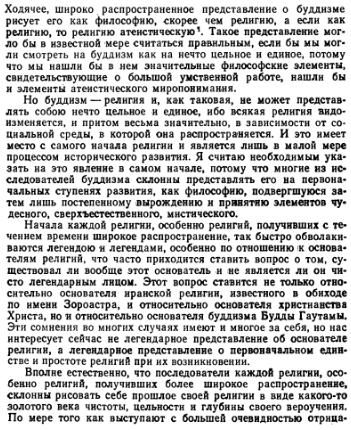 